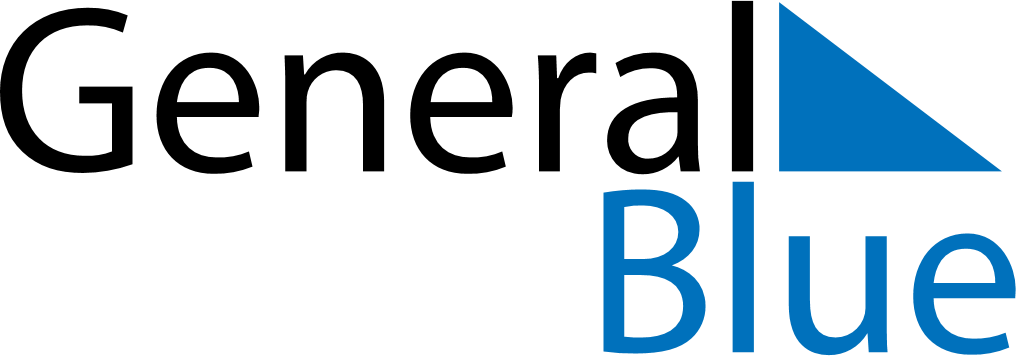 Q4 of 2024GuamQ4 of 2024GuamQ4 of 2024GuamQ4 of 2024GuamQ4 of 2024GuamQ4 of 2024GuamQ4 of 2024GuamOctober 2024October 2024October 2024October 2024October 2024October 2024October 2024October 2024October 2024SundayMondayMondayTuesdayWednesdayThursdayFridaySaturday123456778910111213141415161718192021212223242526272828293031November 2024November 2024November 2024November 2024November 2024November 2024November 2024November 2024November 2024SundayMondayMondayTuesdayWednesdayThursdayFridaySaturday1234456789101111121314151617181819202122232425252627282930December 2024December 2024December 2024December 2024December 2024December 2024December 2024December 2024December 2024SundayMondayMondayTuesdayWednesdayThursdayFridaySaturday1223456789910111213141516161718192021222323242526272829303031Oct 14: Columbus DayDec 25: Christmas DayOct 31: HalloweenDec 31: New Year’s EveNov 2: All Souls’ DayNov 5: Election DayNov 11: Veterans DayNov 28: Thanksgiving DayNov 29: Day after Thanksgiving DayDec 9: Our Lady of Camarin DayDec 24: Christmas Eve